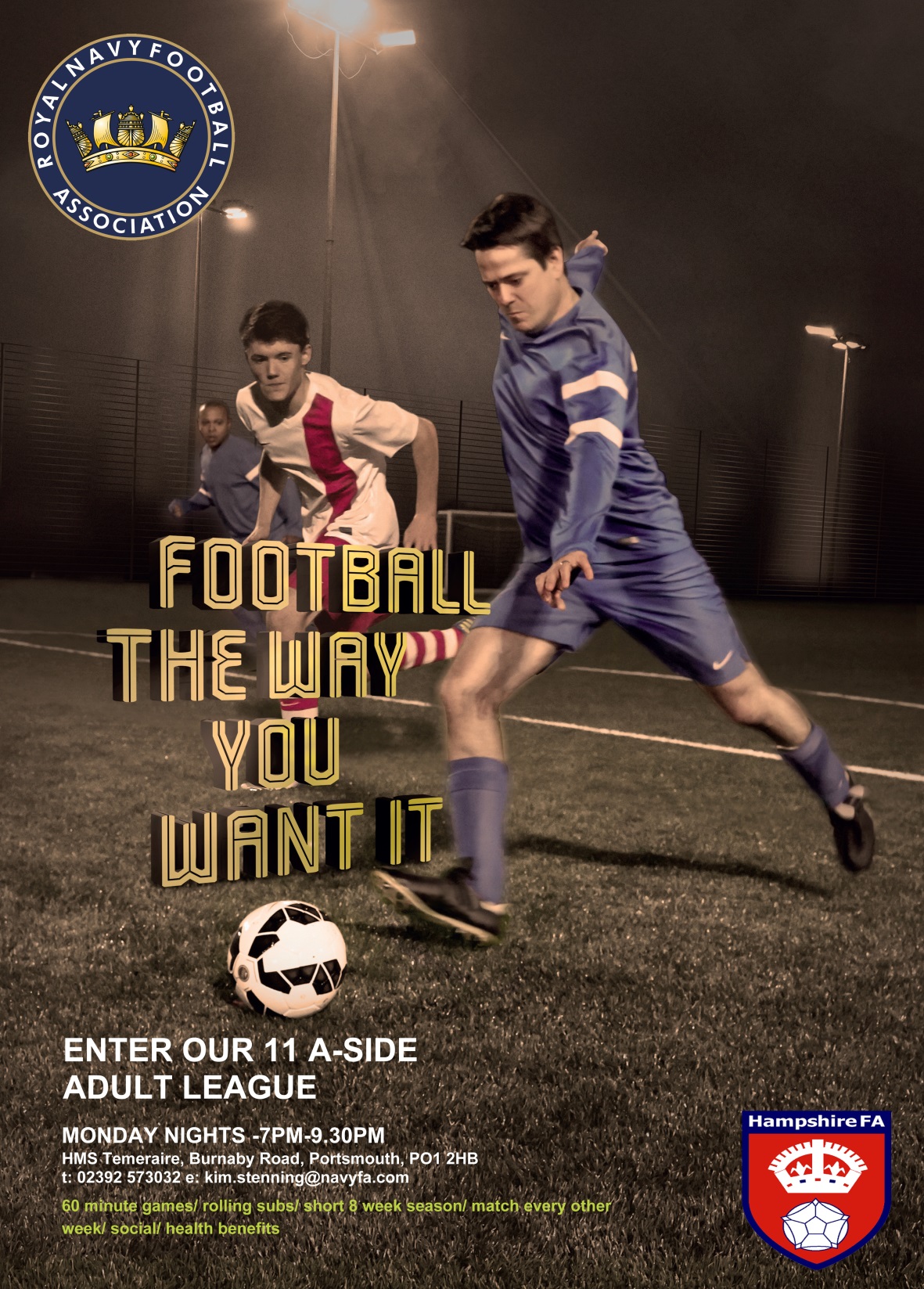 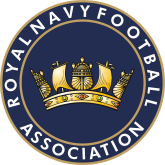 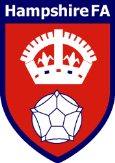 PORTSMOUTH MIDWEEK FLOODLIT LEAGUETeam Entry FormTEAM NAME:      TEAM ORGANISER NAME:      DATE OF BIRTH:      ADDRESS:     POSTCODE:     PHONE:     EMAIL:     By submitting this entry form, I confirm that have read, understood and agree to adhere to the competition rules on behalf of the above named team.Signed:      Date:      Please return this entry form by email to                                 Kim.Stenning@NavyFA.com Entries must be received by.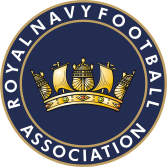 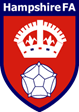 PORTSMOUTH MIDWEEK FLOODLIT LEAGUECompetition Format and Rules1. Eligibility1.1 The competition is open to teams consisting of male players aged 16+.1.2 Teams are responsible for payment of a team entry fee of £30 which must be paid prior to your first fixture. Teams will also be required to pay a referee fee of £10 at each fixture. 2. Competition System 2.1 The competition will run as an 11-a-side league.2.2 Fixtures will be drawn by the league co-ordinator and circulated to team secretaries and managers. 2.3 All matches will be played on an artificial surface at HMS Temeraire, Burnaby Road, Portsmouth, PO1 2HB, unless otherwise advised by league co-ordinator.2.4 League matches will take place on Monday evenings.  2.5 The league will operate in mini seasons. Existing teams will be offered priority entry to further mini seasons (starting before summer 2017)2.6 Matches will consist of two equal halves of 30 minutes, with a half time period not exceeding 5 minutes.2.7 Each team must fulfil all fixtures unless permission to postpone is obtained from the competition co-ordinator. If a postponed game cannot be re-scheduled before the last day of the season a walkover will be awarded to the team which did not request postponement. 2.8 If a team withdraws from a fixture with less than 24 hours before the game the opposing team is entitled to claim a 5-0 walkover. 2.9 If a team fails to attend or cannot produce a team of at least 7 players at kick-off a 5-0 walkover is awarded to the opposing team. 2.10 Any team failing to attend on more than one occasion will be expelled from the league, without a refund of their entry fee. 2.11 Any team failing to attend is responsible for paying their opponents referee fee in addition to their own. This will be a total sum of £20.3. Conditions of Play3.1 All fixtures shall be played in accordance with the FA laws of the game for adult 11v11 football. These laws can be found at: http://www.thefa.com/my-football/referee/laws-of- the-game3.2 The match official shall be organised by the league co-ordinator and will be neutral.3.3 Each team may have a squad of up to 16 players per fixture, with no more than 11 on the field at any one time.3.4 Each team may register as many players as they wish. Player details must be recorded and submitted to the competition organiser prior to kick off of assigned fixtures. Team organisers are responsible for ensuring the eligibility of players.  3.5 The competition shall allow the Repeated Substitution Rule - From the five nominated substitutes, any number of substitutions may be used at any time with the permission of the Referee. Entry onto the field of play will only be allowed during a stoppage in play. A player who has been replaced may return to the field of play as a substitute for another player. 3.6 In the event of a kit colour clash the away team (second named team) will wear bibs which provide a satisfactory contrast. 3.7 Two suitable match balls will be provided by the league co-ordinator.  3.8 Points will be awarded as follows:		a.	Win			3 Points		b.	Draw			1 Points 		c.	Loss			0 Points	3.9 In the event of teams being level on points at the end of the season, the final positions will be decided by a) goal difference b) number of goals scored d) the match result between the two teams tied and then c) penalty shoot-out.3.10 Both teams must submit a completed teamsheet at the end of each fixture. These will be provided to you by league coordinators.4. Discipline and Code of Conduct 4.1 Players, Coaches and Managers of all competing teams shall behave in a manner that is not likely to bring the game of football into disrepute. 4.2 Standard FA disciplinary rules will apply.4.3 All type one red cards will be recorded by the league coordinator and one match suspension will be served. Type One offences:Denying a goal or an obvious scoring opportunity by physical means or by deliberately handling the ball.Use of offensive, insulting or abusive language/ gesture (including at a Referee)A second yellow card offenceViolent conduct Serious Foul Play4.4 All Type Two Red Cards will be reported to the County FA for processing. Type Two Offences:Serious Violent Behaviour causing injury, including any form of assaultSpittingAny offences where the offender has also acted in a discriminatory manner for reasons of ethnic origin, colour, race, religion, sex, sexual orientation, disabilityAny other offence not covered above including offences after the match or after being dismissed5. Trophies 5.1 The winning team will receive individual prizes and a team trophy. It is the winner’s responsibility to return this trophy to the league organiser for presentation the following season. 